ST. FRANCIS XAVIER SCHOOLSACADEMIC CALENDAR 2019/20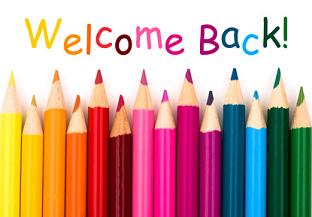 TERM 1Re-opening          Thursday, 29th August 2019 at 8.50amIn-service Day       Wednesday, 25th September                                   - Senior School Only for New Languages                                           Curriculum training  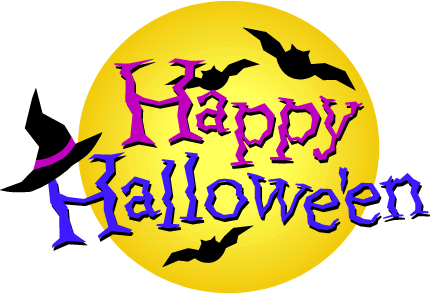 Midterm	         October 28th - November 1st (inclusive)                               School reopens Monday, 4th November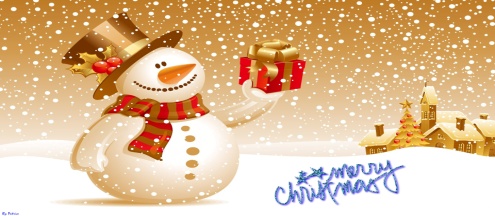 Christmas Break     - Closing Friday 20th December 2019     - Reopening Monday, 6th January 2020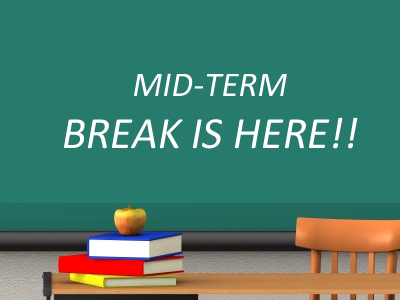 TERM 2Midterm Break                Thurs 20th & Fri 21st February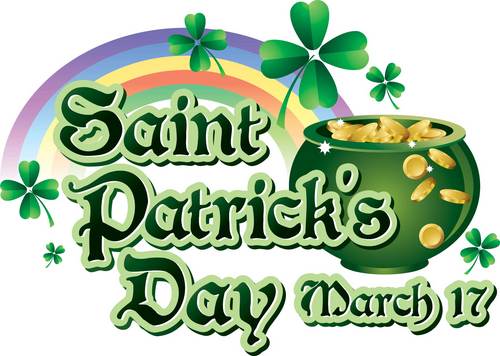 St. Patrick’s Day Closure       Friday 13th, Mon 16th March & Tues 17th March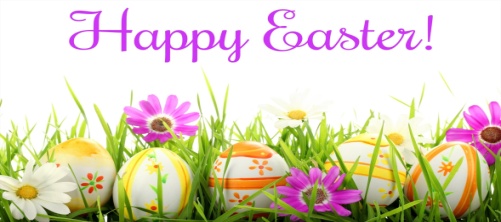 Easter Break    -  School closes Friday 3rd April     -  Re-opening Monday, 20th April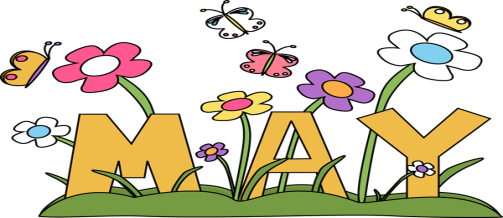 TERM 3May Bank Holiday            Monday, 4th May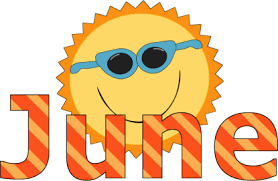 June Week 	              1st - 5th June (inclusive)                                               School reopens Monday 8th June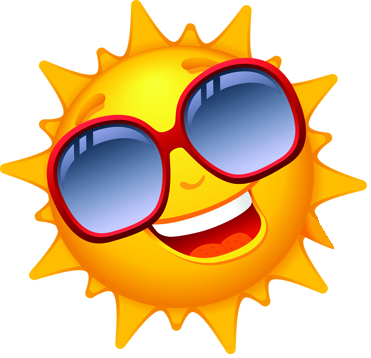 Summer Holidays            Tuesday, 30th June 